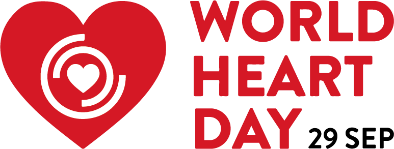 Идеальный шторм для заболеваний сердца, созданный COVID-19Женева, 29 сентября 2020 г. —  Пандемия COVID-19 создает идеальный шторм для сердца, предупреждает Всемирная федерация сердца (World Heart Federation, WHF) во Всемирный день сердца. Этому явлению способствуют три основных фактора. Во-первых, люди с COVID-19 и заболеваниями сердца являются одной из категорий, подверженных наивысшему риску летального исхода и развития тяжелых последствий для здоровья. Во-вторых, вирус может нанести ущерб сердцу, даже если у человека не было сердечно-сосудистых заболеваний в анамнезе, что, в свою очередь, может привести к долговременным нарушениям состояния здоровья. Наконец, в связи с тем, что люди испытывают страх перед вирусом, клиники фиксируют резкий спад количества обращений пациентов с заболеваниями сердца, нуждающихся в регулярной или срочной помощи. Этот Всемирный день сердца отличается от предыдущих. Тема общественного здоровья сейчас особенно актуальна, поскольку люди вынуждены жить в условиях пандемии COVID-19 и адаптироваться к ее физическим, эмоциональным и экономическим последствиям. В этом году по причине COVID-19 мы потеряли почти миллион жизней. Для сравнения: по оценкам специалистов за один в 2017 году от сердечно-сосудистых заболеваний умерло 17,8 млн человек. В то время как пациенты держатся подальше от больниц, опасаясь заразиться вирусом, их здоровье подвергается еще большему риску.WHF поставила перед собой важнейшую задачу - объединить международное медицинское сообщество, чтобы победить сердечно-сосудистые заболевания. В этом году мы просим людей, сообщества и правительства «использовать сердце» для того, чтобы делать правильный выбор для себя, своих близких и общества в целом. С помощью лозунга Используйте сердце мы призываем, вооружившись своими знаниями, влиянием и состраданием, бросить вызов главному убийце на планете — сердечно-сосудистым заболеваниям. С учетом текущей ситуации WHF также выступает за необходимость учитывать потребности и активно защищать медицинских работников, находящихся на «передовой» борьбы с вирусом.   Президент WHF профессор Карен Слива отмечает: «В эти непростые времена очень важно, чтобы мы уделяли особое внимание тем, кто подвержен большему риску осложнений в связи COVID-19, а также лучше понимали, как вирус влияет на сердца людей, не имеющих других заболеваний. COVID-19 создал «идеальный шторм», который подвергает серьезной опасности людей с сердечно-сосудистыми заболеваниями. Те, кто находится в группе риска, не обращаются за медицинской помощью, необходимой для поддержания здоровья сердца. Сердце и вся сердечно-сосудистая система находятся под угрозой, и мы должны действовать безотлагательно. Событие такого масштаба потрясло мир впервые за несколько десятилетий. Сегодня у нас есть уникальная возможность объединиться, применить свои навыки и использовать свое сердце во благо».Сердечно-сосудистые заболевания могут быть вызваны различными факторами, от курения,  высокого кровяного давления и ожирения до диабета, и загрязнения воздуха. Чтобы бороться с ними, WHF призывает менять не только свой образ жизни, но и общественное сознание. Руководствуясь принципом равенства, WHF считает, что всем людям на планете жизненно важно предоставить беспрепятственный доступ к приемлемым по цене медицинским услугам, полезному продовольствию и возможностям для поддержания здорового образа жизни. Для этого правительства и сообщества могут, помимо прочего, контролировать производство и продажу вредных продуктов питания и в то же время создавать здоровую окружающую среду.  Международное исследование WHF, посвященное сердечно-сосудистым заболеваниям и COVID-19Чтобы лучше понять связь между сердечно-сосудистыми заболеваниями и COVID-19, WHF приступила к международному исследованию, в рамках которого она преследует цель определить конкретные последствия и факторы риска для сердечно-сосудистой системы, которые вызывают тяжелые осложнения у госпитализированных пациентов с COVID-19 и приводят к летальному исходу. Это исследование уже проводится в Аргентине, Боснии и Герцеговине, Бразилии, Гане, Индии, Иране, Японии, Кении, Нигерии, Пакистане, Португалии, ЮАР и Судане. Ожидается, что предварительные данные будут опубликованы в конце 2020 года, а всесторонний анализ будет представлен в 2021 году. В настоящее время больницы по всему миру готовятся начать набор пациентов для исследования, и многие другие страны присоединятся к нему в ближайшие месяцы.«Самая срочная сердечная беседа в мире» — серия заседаний, посвященных поведенческим и социальным переменамВо Всемирный день сердца WHF также запустит инициативу «Самая срочная сердечная беседа в мире» — серию дискуссий, посвященных тому, как добиться перемен в поведении отдельных людей и общества в целом, чтобы победить сердечно-сосудистые заболевания. Для многих людей профилактика сердечно-сосудистых заболеваний сводится к изменению образа жизни. Однако, чтобы добиться устойчивых изменений, необходимо менять не только личные привычки, но и общественное сознание, что является крайне сложной задачей. В ходе дискуссий, в которых примут участие эксперты, представляющие разные дисциплины, будут выявлены факторы, способствующие и препятствующие изменению образа жизни, и будет определено, как они проявляются в разных сообществах. Первое заседание с прямой трансляцией пройдет 29 сентября 2020 г., а остальные будут проведены в будущем году. Чтобы принять участие в первой дискуссии с прямой трансляцией в рамках серии заседаний WHF «Самая срочная сердечная беседа в мире» в 15:00 (CET) во вторник, 29 сентября, зарегистрируйтесь по этой ссылке: https://crm.world-heart-federation.org/civicrm/event/register?reset=1&id=7. Посмотреть прямую трансляцию в Twitter можно в учетной записи @worldheartfed или по ссылке https://twitter.com/worldheartfed.Участие во Всемирном дне сердцаПоскольку в связи с COVID-19 возможность проведения общественных собраний ограничена, в этом году WHF проведет большинство мероприятий, посвященных Всемирному дню сердца, в режиме онлайн. Чтобы получить дополнительную информацию и принять участие во Всемирном Дне Сердца, посетите сайт http://worldheartday.org.# # #О Всемирном дне сердцаВсемирный день сердца отмечается ежегодно 29 сентября. Его цель — повышать осведомленность и объединять усилия по всему миру в борьбе с сердечно-сосудистыми заболеваниями (ССЗ), которые являются главной причиной смерти на планете. В рамках этой международной инициативы люди, правительства и сообщество, занимающееся вопросами здоровья сердца, вместе проводят веселые мероприятия, повышают уровень информированности общества, а также выступают за всеобщий доступ к услугам по профилактике, выявлению и лечению ССЗ. Чтобы получить дополнительную информацию, посетите сайт http://worldheartday.org. Об исследовании COVID-19 и участии в нем Ранее в этом году WHF приступила к исследованию, посвященному COVID-19 и сердечно-сосудистым заболеваниям (ССЗ), с целью определить взаимосвязь между вирусом и заболеваниями сердца. WHF предложила своим членам определить и поддержать больницы и другие медицинские учреждения (центры набора), которые предоставляют лечение пациентам с COVID-19 в их странах. В рамках этого международного проспективного когортного исследования каждый участвующий в нем центр набирает от 50 до 200 последовательно поступивших пациентов с COVID-19. В исследовании может принять участие неограниченное число центров. Чтобы получить дополнительную информацию, обратитесь к Лане Распай по адресу электронной почты lana.raspail@worldheart.org.О Всемирной федерации сердцаВсемирная федерация сердца (World Heart Federation, WHF) — это зонтичная организация, представляющая мировое сообщество по борьбе с сердечно-сосудистыми заболеваниями, в рамках которого объединяются пациенты, специалисты в области здравоохранения и ученые. WHF принимает участие в формировании политики, а также делится своими знаниями, чтобы все люди на планете могли сохранять и поддерживать здоровье сердечно-сосудистой системы. WHF объединяет заинтересованных лиц в сфере борьбы с сердечно-сосудистыми заболеваниями, формирует политики на основе результатов научных исследований, а также поощряет обмен информацией и знаниями, чтобы каждый человек мог поддерживать здоровье сердца. Чтобы получить дополнительную информацию, посетите сайт https://www.world-heart-federation.org. Контактное лицо для СМИБоряна Перван
Директор по связям с общественностью
Всемирная федерация сердца
Borjana.pervan@worldheart.org 